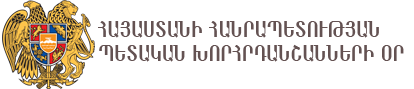 ՀԱՅԱՍՏԱՆԻՀԱՆՐԱՊԵՏՈՒԹՅԱՆԱՐԱԳԱԾՈՏՆԻՄԱՐԶԹԱԼԻՆՀԱՄԱՅՆՔ20  դեկտեմբերի 2021 թվականԱՐՁԱՆԱԳՐՈՒԹՅՈՒՆ N - 2ԹԱԼԻՆ ՀԱՄԱՅՆՔԻ ԱՎԱԳԱՆՈՒ ՕՐԵՆՔԻ ՈՒԺՈՎ ՀՐԱՎԻՐՎԱԾ  2-ՐԴ ՆԻՍՏԻՀամայնքի ավագանու նիստին ներկա էին ավագանու 21 անդամներից 10-ը, որի դեպքում համաձայն <<Տեղական ինքնակառավարման մասին>> ՀՀ օրենքի 64-րդ հոդվածի 3-րդ մասի ավագանու նիստը իրավազոր չէ:Նիստը վարում էր համայնքի ղեկավար Տավրոս Սափեյանը:Նիստն արձանագրում էր աշխատակազմի քարտուղար Ավետիք Ավետիսյանը:Համայնքի ղեկավար Տավրոս Սափեյանը նիստին ներկա ավագանու անդամներին և համայնքի բնակիչներին տեղեկացրեց, որ համայնքի ղեկավարի երդման արարողությունը, որը նիստի օրակարգի միակ հարցն էր, ավագանու մնացած անդամների նախապես համաձայնեցված բացակայությունը որակում է որպես համայնքի ավագանու և համայնքապետարանի աշխատանքների խոչընդոտման փորձ, ինչի արդյունքում կարող է խաթարվել համայնքի բնականոն կյանքը և քվորում չլինելու պատճառով հայտարարեց ավագանու նիստը համարել չկայացած:Ավագանու անդամներ՝Տավրոս ՍափեյանԳևորգ ԳրիգորյանՆելլի ՄելքոնյանԱրման ԿարապետյանՀրայր ԻսրայելյանԼուսինե ԱվագյանԳեղամ ՂազարյանՍարգիս ԳրիգորյանՄերի ԽաչատրյանՍերգե ՄկրտչյանՀամայնքի  ղեկավար՝                            Տ.Սափեյան            Նիստն արձանագրեցԱշխատակազմի քարտուղար՝                   Ա.Ավետիսյան